ПОЛОЖЕНИЕо региональном этапе XVII Всероссийского конкурса в области педагогики, воспитания и работы с детьми и молодежью до 20 лет «За нравственный подвиг учителя» Общие положенияРегиональный этап Всероссийского конкурса в области педагогики, воспитания и работы с детьми и молодежью до 20 лет (далее – дети и молодежь) «За нравственный подвиг учителя» (далее – Конкурс) проводится Курганской митрополией совместно с Департаментом образования и науки Курганской области.Цель Конкурса: развитие системы духовно-нравственного и гражданско-патриотического образования и воспитания детей и молодежи в образовательных организациях дошкольного, начального общего, основного общего, среднего общего образования и среднего профессионального образования, организациях дополнительного образования детей, воскресных школах и православных школах и гимназиях (далее - Организации).	Задачи конкурса:- обобщение имеющейся практики и выявление лучших систем духовно-нравственного гражданско-патриотического образования и воспитания детей и молодежи в Организациях;- распространение лучших практик духовно-нравственного и гражданско-патриотического воспитания;- стимулирование творчества педагогов и воспитателей образовательных организаций и поощрения их за высокое качество духовно-нравственного и гражданско-патриотического воспитания и образования детей и молодежи.Участники КонкурсаУчастниками Конкурса могут быть постоянно проживающие на территорииРоссийской Федерации:педагогические работники;руководители образовательных организаций и коллективы авторов проекта;представители общественных объединений;представители воскресных школ;представители православных гимназий.3. Номинации Конкурса«За организацию духовно - нравственного воспитания в образовательной организации».«Лучшая дополнительная общеразвивающая программа духовно-нравственного и гражданско-патриотического воспитания детей и молодежи». Лучшая методическая разработка в предметных областях «Основы религиозных культур и светской этики» (ОРКСЭ), «Основы духовно-нравственной культуры народов России» (ОДНКНР), «Основы православной веры» (для образовательных организаций с религиозным компонентом).Лучший образовательный издательский проект года.4. Этапы проведения Конкурса и сроки их проведенияКонкурс проводится в 3 этапа:I этап – региональный. Проводится по всей Курганской области и охватывает всю Курганскую митрополию, включая Курганскую епархию и Шадринскую епархию.    Все работы поступают на Конкурс через электронный портал http://konkurs.podvig-uchitelya.ru/ и принимаются в печатном виде конкурсной комиссией I этапа Конкурса по адресу: 640022, г. Курган, ул. Гоголя, 130 (церковная лавка храма в честь прп. Серафима Саровского) до 31 марта 2022 года (включительно). 1 апреля – 13 мая (подведение итогов).II этап –  межрегиональный (на уровне федеральных округов).Конкурсная комиссия I этапа направляет в адрес Конкурсной комиссии II этапа работы победителей I этапа Конкурса и протокол заседания Конкурсной комиссии I этапа, подписанный председателем организационного комитета I этапа Конкурса, в срок до 14 мая текущего года. III этап – всероссийский. 1 сентября – 30 ноября 2022 г.5. Руководство Конкурса5.1. Организационный комитет Конкурса (далее – Оргкомитет) осуществляет подготовку и проведение Конкурса.В состав Оргкомитета входят представители Русской Православной Церкви, органов государственной власти, научной и педагогической общественности.Заседание Оргкомитета считается правомочным, если на нем присутствует не менее двух третей его членов. При равенстве голосов право решающего голоса остается за председателем. Решение оформляется протоколом за подписью председателя и ответственного секретаря.5.2. В состав Оргкомитета регионального этапа Конкурса, формируемого под руководством его председателя, входят епархиальный архиерей и представитель органа исполнительной власти субъекта Российской Федерации, осуществляющего управление в сфере образования (по согласованию), или иной представитель органов государственной власти субъекта Российской Федерации (по согласованию), или представитель педагогической общественности субъекта Российской Федерации (по согласованию).Председатель Оргкомитета регионального этапа Конкурса формирует и возглавляет Конкурсную комиссию I  этапа. Список Оргкомитета регионального Конкурса прилагается.Оргкомитет I этапа Конкурса:объявляет о Конкурсе в региональных печатных и электронных средствах массовой информации с обязательным указанием почтового и электронного адресов, на которые должны присылать работы претенденты, а также условия организации и проведения Конкурса;организует информационную поддержку Конкурса;направляет работы победителей на II этап Конкурса.5.3. Конкурсная комиссия регионального этапа Конкурсаформирует список победителей I этапа Конкурса;определяет сроки награждения победителей I этапа Конкурса.5.4. Экспертная комиссия регионального этапа Конкурсаосуществляет экспертизу работ, присланных на Конкурс, через электронный портал Конкурса;доводит предварительные итоги Конкурса для заседания Конкурсной комиссии.
5.5. Решение Конкурсной комиссии I, II и III этапов Конкурса оформляется протоколом за подписью и печатью Председателя и Сопредседателя Конкурсной комиссии.5.6. Результаты обсуждения Экспертными и Конкурсными комиссиями I, II и III этапов работ участников Конкурса и ход голосования по ним оглашению не подлежат.6. Порядок подачи работ на Конкурс6.1. Для участия в I - ом Региональном этапе Конкурса претенденты проходят регистрацию и загружают конкурсную работу в полном объеме через электронный портал Конкурса по адресу – http://konkurs.podvig-uchitelya.ru/6.2. Работа, загруженная на портал, также предоставляется в печатном виде (с указанием номера регистрации работы на электронном портале) по адресу: 640022, г. Курган, ул. Гоголя, 130 (церковная лавка храма в честь прп. Серафима Саровского). Также вместе с работой загружаются на портал и сдаются в печатном виде следующие документы:титульный лист, оформленный по образцу (приложение №2)заявка на участие в Конкурсе (приложение №3);анкета участника Конкурса, в анкете обязательно указывается сотовый номер телефона (в случае коллективной заявки, анкеты заполняются всеми членами коллектива) (приложение №4);краткую аннотацию работы (не более 1000 печатных знаков) (приложение №5);рекомендательные письма, экспертные заключения, отзывы специалистов, подтверждения практической реализации (внедрения) разработок и т.п.;заявка, анкета и аннотация подписываются лично претендентом на участие в Конкурсе (в случае коллективной заявки – всеми членами коллектива).требования к оформлению работ находятся в приложении №6.6.3. Работы, поданные на Конкурс, не рецензируются и не возвращаются. Оргкомитет, Конкурсные и Экспертные комиссии I, II и III этапов Конкурса не вступают в переписку с авторами работ.6.4. Требования к оформлению работ размещены на официальном портале Конкурса.7. Условия проведения Конкурса7.1. Представление материалов на Конкурс рассматривается как согласие их авторов на открытую публикацию с обязательным указанием авторства.7.2. Организаторы Конкурса вправе без согласия автора или иного правообладателя и без выплаты вознаграждения, но с обязательным указанием имени автора свободно использовать представленные работы (цитировать, использовать в качестве иллюстраций в изданиях, радио- и телепередачах, звуко- и видеозаписях учебного характера; сообщать в эфир в информационных, научных, учебных или культурных целях), использовать данные материалы путем репродуцирования.7.3. Представление работы на Конкурс является согласием авторов на их использование Организаторами Конкурса путем воспроизведения, распространения, публичного показа, практической реализации, сообщения в эфир по кабелю, доведения до всеобщего сведения без выплат вознаграждения. При этом заключения отдельных договоров не требуется.7.4. Права авторов на пользование своим именем, на неприкосновенность работы и ее защиту от искажений сохраняются за авторами в полном объеме.7.5. Представление работы па Конкурс рассматривается как согласие их авторов с правилами Конкурса, определенными настоящим Положением.7.6. Выплата авторских гонораров в любой форме не предусмотрена.8. Подведение итогов и награждение победителейрегионального этапа Конкурса8.1 Количество призовых мест Конкурса утверждается Президиумом Конкурса и публикуется на сайтах организаторов Конкурса.8.2 Участники I и II этапов Конкурса получают сертификат участника Конкурса.8.3 По решению Конкурсной комиссии первое место может не присуждаться.8.4 Награждение победителей I этапа Конкурса проводится в торжественной обстановке. Место и сроки награждения устанавливаются Оргкомитетом I этапа Конкурса.8.5 По решению Оргкомитетов I и II этапов Конкурса победителям этих этапов Конкурса могут быть вручены призы и подарки.9. Финансирование КонкурсаФинансирование Конкурса осуществляется за счет привлечения бюджетных и внебюджетных средств в установленном законодательством Российской Федерации порядке.10. Информационно–аналитическое обеспечение КонкурсаВсе материалы по проведению Конкурса, а также требования к оформлению конкурсных работ размещены на официальном портале Синодального отдела религиозного образования и катехизации (http://pravobraz.ru/konkursy/za-nravstvennyj-podvig-uchitelya в разделе «Конкурсы»); Департамент образования и науки Курганской области (http://don.kurganobl.ru) и Курганской епархии (http://kurganvera.ru). По всем возникающим вопросам просьба обращаться по телефонам: 89225797088 – иерей Георгий Чирков, председатель ОРОиК Курганской епархии;89630094367 – иерей Михаил Ширяев, заместитель председателя ОРОиК Курганской епархии.Курганская митрополия РПЦ(Московский Патриархат)Департамент образования и науки Курганской областиПРИЛОЖЕНИЯк Положению о региональном этапе XVII Всероссийского конкурса в области педагогики, воспитания и работы с детьми школьного возраста и молодежью до 20 лет на соискание премии«За нравственный подвиг учителя» на 2022 годПриложение 1СОСТАВ ОРГАНИЗАЦИОННОГО КОМИТЕТАКурганского регионального этапа XVII Всероссийского конкурса в области педагогики, воспитания и работы с детьми школьного возраста и молодежью до 20 лет на соискание премии «За нравственный подвиг учителя» на 2022 годСОСТАВ РЕГИОНАЛЬНОЙ КОНКУРСНОЙ КОМИССИИПриложение № 2Титульный лист Конкурсной работыНаименование образовательного учреждения Регистрационный номер работы (даётся при загрузке работы на портале Конкурса)Название конкурсной работы (возраст детей, на которых рассчитана данная работа, срок реализации данной работы) Ф.И.О., должность автора (авторов) _____________________________________________________________(Название города, населенного пункта, в котором реализуется работа) _____________________________________________________________(Название епархии) ОБЯЗАТЕЛЬНО К ЗАПОЛНЕНИЮ!!!_______________________________________________________________(Название митрополии) ОБЯЗАТЕЛЬНО К ЗАПОЛНЕНИЮ!!!_________________________________________________________________(E-mail) ОБЯЗАТЕЛЬНО К ЗАПОЛНЕНИЮ!!!__________________________________________________________________(Контактный телефон - мобильный!!!) ОБЯЗАТЕЛЬНО К ЗАПОЛНЕНИЮ!!!2022 г.                Образец заполнения титульного листа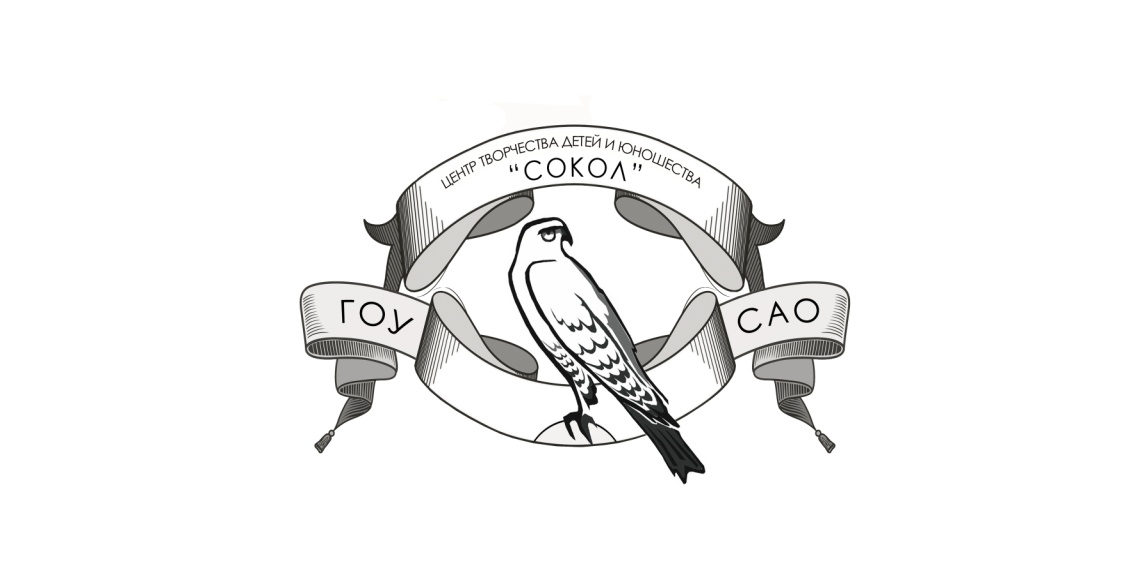 УТВЕРЖДАЮДиректор ГОУ ЦТДиЮ «Сокол»____________В.Г.Евдокимова(подпись, печать)«МЫ ЭТОЙ ПАМЯТИ ВЕРНЫ…»ПРОГРАММА ПАТРИОТИЧЕСКОГО ВОСПИТАНИЯ Срок реализации: 1 годВозраст детей: 6 – 18 летРазработчики: Васильева С.В., методист Балебанова Е.В., методист г. Далматово Шадринская епархияКурганская митрополияy52847@yandex.ru+79631111111112022 г.Приложение № 3Образец заявки участника конкурсаЕжегодный Всероссийский конкурс в области педагогики, воспитания и работы с детьми и молодёжью до 20 лет«За нравственный подвиг учителя»_____________________________________________________________________________(указывается федеральный округ)_____________________________________________________________________________(указывается епархия)_____________________________________________________________________________(указывается организация)_____________________________________________________________________Фамилия Имя Отчество (в именительном падеже)Название работы _________________________________________________________________________________________________________________________Номинация (указать одну номинацию):За организацию духовно-нравственного воспитания в рамках образовательного учреждения.Лучшая дополнительная общеразвивающая программа духовно-нравственного и гражданско-патриотического воспитания детей и молодежи.Лучшая методическая разработка по предметам: Основы религиозных культур и светской этики (ОРКСЭ), Основы духовно-нравственной культуры народов России (ОДНКНР), Основы православной веры (для образовательных организаций с религиозным (православным) компонентом).Лучший образовательный издательский проект года.Информация об авторе (авторах) работы:Дата и место рождения ___________________________________________________Адрес места жительства (с указанием почтового индекса), номера сотовых телефонов!!! ,e-mail __________________________________________________________________________________________________________________________________________________________Место работы или род занятий __________________________________________________Почётные звания (при их наличии)  ______________________________________________Наличие премий, призов и иных наград ___________________________________________2022 год
(Анкета подписывается автором (авторами) работы) Приложение № 4ОБРАЗЕЦ АНКЕТЫ УЧАСТНИКА КОНКУРСАРусская православная церковьМосковский ПатриархатПолномочный представитель Президента Российской Федерации в___________________________________________(указать федеральный округ)
Министерство образования и науки Российской Федерации
ежегодный Всероссийский конкурс в области педагогики, воспитанияи работы с детьми и молодёжью до 20 лет«За нравственный подвиг учителя»_____________________________________________________________________Фамилия Имя Отчество (в именительном падеже)Название работы __________________________________________________________________________________________________________________________Номинация (указать одну номинацию):За организацию духовно - нравственного воспитания в рамках образовательного учреждения Лучшая дополнительная общеразвивающая программа духовно-нравственного и гражданско-патриотического воспитания детей и молодежи Лучшая методическая разработка по предметам: Основы религиозных культур и светской этики (ОРКСЭ), Основы духовно-нравственной культуры народов России (ОДНКНР)Лучший образовательный издательский проект годаИнформация об авторе работы:Дата и место рождения ___________________________________________________Адрес места жительства (с указанием почтового индекса), телефоны (обязательно указать сотовый телефон автора(-ов) работы !!!, e-mail __________________________________________________________________________________________________________________________________________________________Место работы или род занятий __________________________________________________Почётные звания (при их наличии)  ______________________________________________Наличие премий, призов и иных наград ___________________________________________Федеральный округ  (указать)
20 ___ год
[Анкета подписывается автором (авторами) работы]Приложение № 5ОБРАЗЕЦ  ОФОРМЛЕНИЯ КРАТКОЙ АННОТАЦИИ РАБОТЫРусская православная церковьМосковский ПатриархатПолномочный представитель Президента Российской Федерации в___________________________________________(указать федеральный округ)
Министерство образования и науки Российской Федерации
ежегодный Всероссийский конкурс в области педагогики, воспитанияи работы с детьми и молодёжью до 20 лет«За нравственный подвиг учителя»_____________________________________________________________________Фамилия Имя Отчество (в именительном падеже)Название работы ___________________________________________________________________________________________________________________________Номинация (указать одну номинацию):За организацию духовно - нравственного воспитания в рамках образовательного учреждения Лучшая дополнительная общеразвивающая программа духовно-нравственного и гражданско-патриотического воспитания детей и молодежи Лучшая методическая разработка по предметам: Основы религиозных культур и светской этики (ОРКСЭ), Основы духовно-нравственной культуры народов России (ОДНКНР)Лучший образовательный издательский проект годаКраткая аннотация работы (не более 1 000 печатных знаков)Приложение № 6Ежегодный Всероссийский конкурс в области педагогики, воспитанияи работы с детьми и молодёжью до 20 лет«За нравственный подвиг учителя»Требования к оформлению работы 1. Работа представляется в печатном виде и на магнитном носителе в формате .doc или .docx. Объём работы от 20000 до 40000 символов (с пробелами) = 0,5 – 1 п.л. Шрифт Times New Roman, размер шрифта - 14 пт, интервал - полуторный, поля по  (со всех сторон). Не допускается использовать пробелы и символы табуляции для форматирования текста. Текст набирается без переносов. Команду «вставить сноску» использовать нельзя. Примечания и ссылки даются в конце статьи. Нумерацию ссылок в тексте и в примечаниях следует производить по мере их появления в тексте и оформлять следующим образом: [1], [2], [3]…Если в тексте используются какие-либо сокращения, они обязательно должны быть расшифрованы (даже если они традиционны в данной отрасли науки). Разработчики сайта предоставляют техническое задание на создание сайта: цели создания сайта, описание структуры сайта, для какой аудитории создан сайт, а также скриншот сайта, статистику посещаемости сайта, информацию об обратной связи.Материалы должны быть напечатаны на русском языке.2. Работа должна начинаться титульным листом, содержащим сведениями об авторе: полностью Ф.И.О., ученая степень, ученое звание, должность, полное официальное название образовательного учреждения или организации, город, (Приложение № 2).3. Представляется фотография автора работы в электронном виде в формате .jpg или .tif. УТВЕРЖДАЮДиректор Департамента образования и науки Курганской области________________   А. Б. КОЧЕРОВУТВЕРЖДАЮГлава Курганской митрополии, Митрополит Курганский и Белозерский ___________________   ДАНИИЛ«___» ________________ 20___ г«___» ________________ 20___ гСопредседатели организационного комитетаСопредседатели организационного комитетаСопредседатели организационного комитетаДаниил, митрополит Курганский и Белозерский -Глава Курганской митрополии, правящий архиерей ПРО Курганской епархии РПЦ (Московский Патриархат)Владимир, епископ Шадринский и Далматовский-Глава Шадринской епархии, правящий архиерей ПРО Шадринской епархии РПЦ (Московский Патриархат)Кочеров Андрей Борисович-Директор Департамента образования и науки Курганской областиЧлены организационного комитетаЧлены организационного комитетаЧлены организационного комитетаПротоиерей Сергий Климов-руководитель Отдела религиозного образования и катехизации Шадринской епархииПротоиерей Михаил Ширяев-заместитель председателя Отдела религиозного образования и катехизации Курганской епархииПротоиерей Михаил Кучеров-Благочинный Центрального БлагочинияУшакова Надежда Николаевна -доцент кафедры гуманитарного и эстетического образования (Институт Развития Образования и Социальных Технологий) город Курган, кандидат педагогических наукОтветственный секретарь организационного комитетаОтветственный секретарь организационного комитетаОтветственный секретарь организационного комитетаИерей Георгий Чирков-председатель Отдела религиозного образования и катехизации Курганской епархииСопредседатели конкурсной комиссииСопредседатели конкурсной комиссииСопредседатели конкурсной комиссииИосиф, митрополит Курганский и Белозерский -Глава Курганской митрополии, правящий архиерей ПРО Курганской епархии РПЦ (Московский Патриархат)Кочеров Андрей Борисович-Директор Департамента образования и науки Курганской областиЧлены конкурсной комиссииЧлены конкурсной комиссииЧлены конкурсной комиссииПротоиерей Михаил Кучеров -Благочинный Центрального БлагочинияСаможена Елена Ивановна-директор ГБУ ДО «Центр помощи детям»Додонов Анатолий Петрович-директор ЧОУ «Православная школа во имя Александра Невского»Протоиерей Михаил Ширяев-заместитель председателя Отдела религиозного образования и катехизации Курганской епархииПротоиерей Сергий Климов-руководитель Отдела религиозного образования и катехизации Шадринской епархииУшакова Надежда Николаевна-доцент кафедры гуманитарного и эстетического образования (Институт Развития Образования и Социальных Технологий) город Курган, кандидат педагогических наукМищенко Ольга Владимировна-и.о. директора Государственного бюджетного учреждения «Курганский центр социальной помощи семье и детям»Ответственный секретарь конкурсной комиссииОтветственный секретарь конкурсной комиссииОтветственный секретарь конкурсной комиссииИерей Георгий Чирков -председатель Отдела религиозного образования и катехизации Курганской епархииГОСУДАРСТВЕННОЕ ОБРАЗОВАТЕЛЬНОЕ УЧРЕЖДЕНИЕЦЕНТР ТВОРЧЕСТВА ДЕТЕЙ И ЮНОШЕСТВА «СОКОЛ»СЕВЕРНОГО ОКРУЖНОГО УПРАВЛЕНИЯ ОБРАЗОВАНИЯДЕПАРТАМЕНТА ОБРАЗОВАНИЯ ГОРОДА  МОСКВЫ125057,  г. Шахты, ул. Песчаная, д.5	                        тел. 8-000-157-08-82 Регистрационный номер № 00000000(даётся при загрузке работы на портале Конкурса)